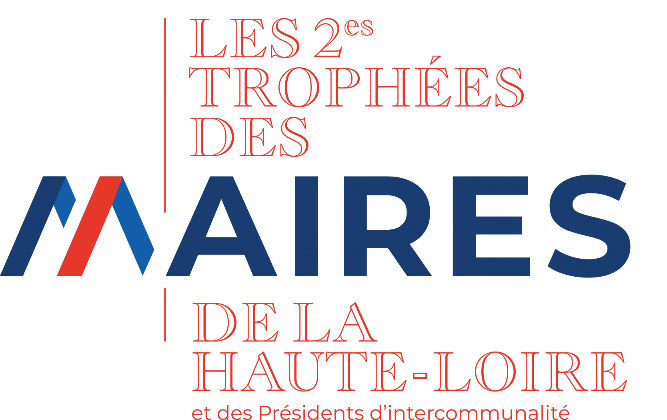 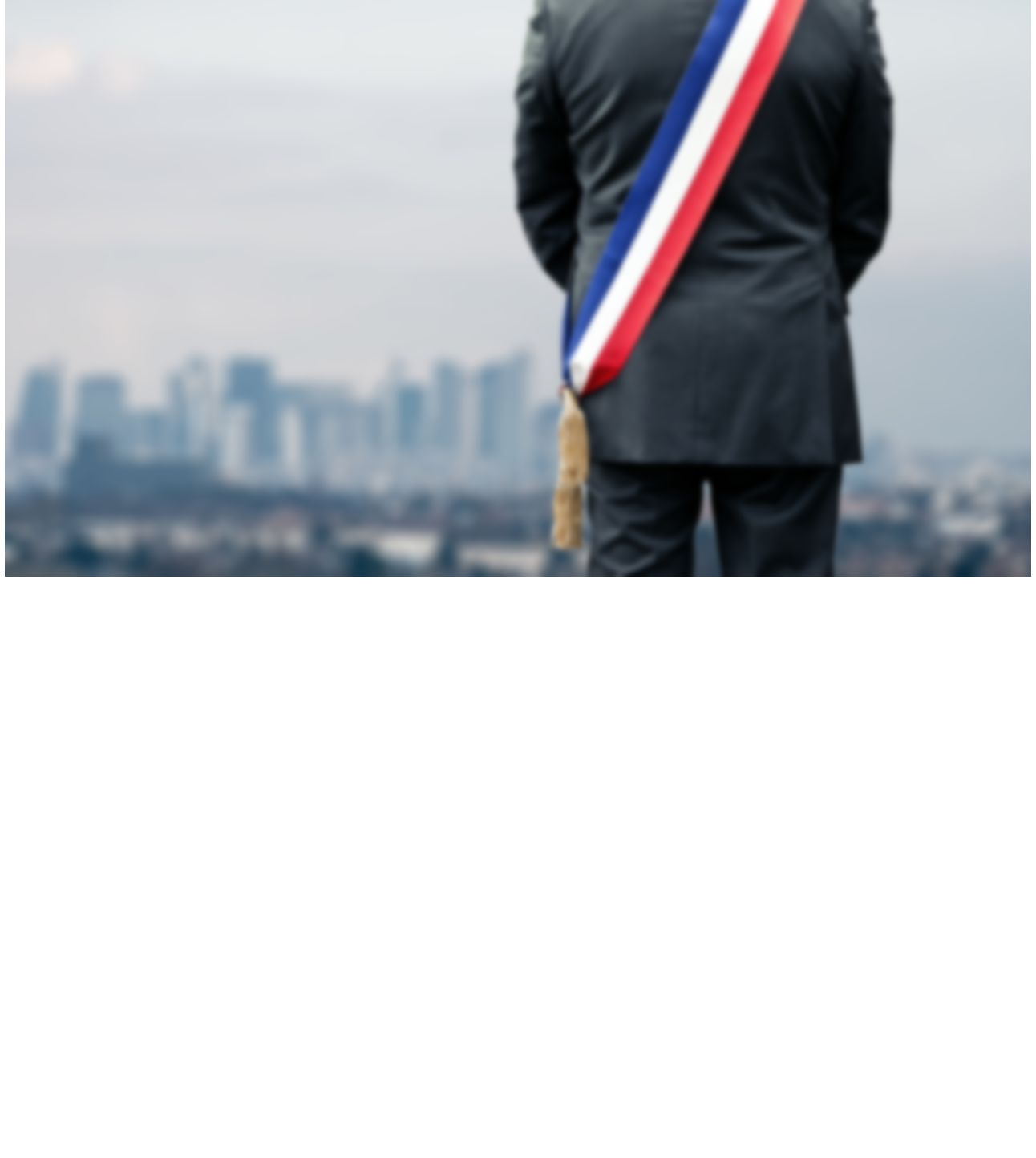 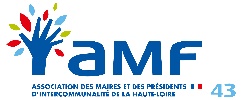 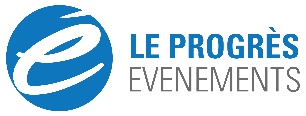 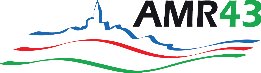 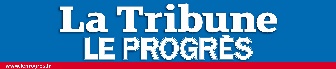 DOSSIER DE CANDIDATURE 2022Date limite de candidature : Mardi 11 octobre 2022 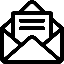 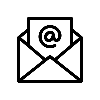 L’ÉVÈNEMENT DES TROPHÉES DES MAIRES DANS LA HAUTE-LOIREDans l’objectif de mettre à l’honneur les communes et collectivités de la Loire et leurs initiatives mises en place, La Tribune Le Progrès, en étroite collaboration avec l’Association des Maires de France 43 et l’Association des Maires Ruraux de la Haute-Loire, organise la 2ème édition des Trophées des Maires de la Haute-Loire le mardi 29 novembre.Les intérêts pour votre collectivitéFaire connaître votre commune, votre collectivité et vos initiatives mises en place auprès d’élus et d’entreprises partenaires.Rencontrer des élus, des partenaires de l’évènement et étoffer votre réseau lors de la soirée de remise des Trophées le jeudi 29 novembre 2022 à l’Espace La Dorlière à Beauzac. Bénéficier de la puissance médiatique de La Tribune Le Progrès et de la couverture de l’évènement par la rédaction du journal. Vivre avec vos collaborateurs, vos élus, votre réseau… une soirée de prestige et de fête.Vous remettre un trophée créé par un artisan local.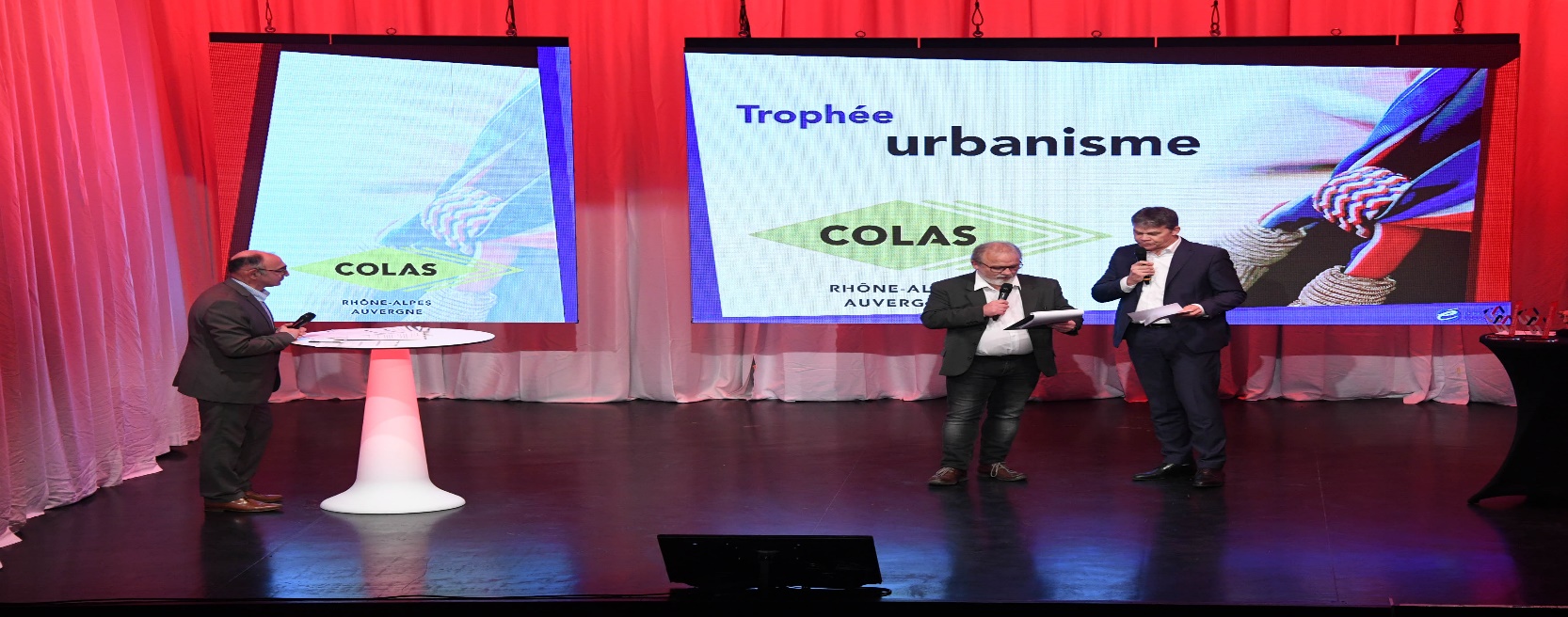 La visibilité pour votre collectivitéUne large médiatisation sur le journal La Tribune Le Progrès, sur leprogres.com, sur l’ensemble des réseaux sociaux du Progrès Évènements et sur le site internet de l’événement.Un portrait de votre commune ou de votre collectivité dans les pages de La Tribune Le Progrès à l’issue de la soirée.Une capsule vidéo, libre de droit, présentant ma commune ou ma collectivité.Une mise en relation privilégiée avec les partenaires de l’événement lors de la soirée de remise des Trophées.Quelques exemples de mises en avant 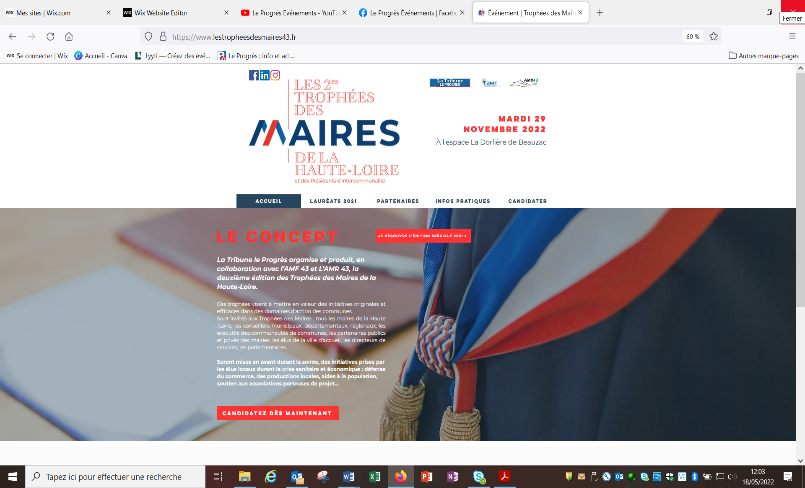 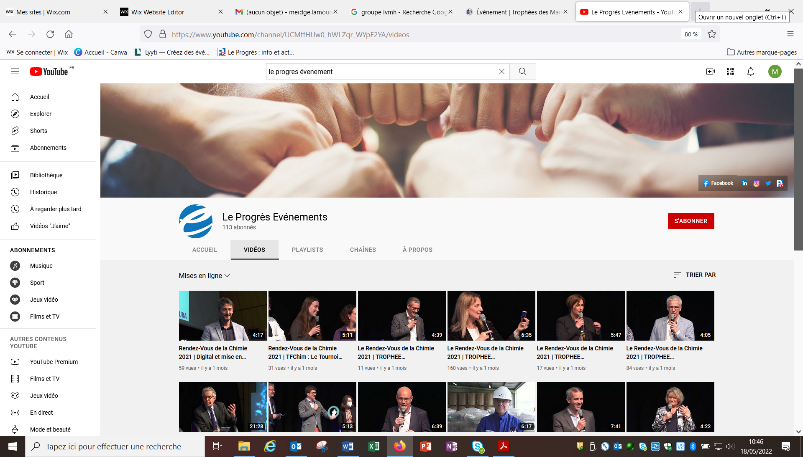 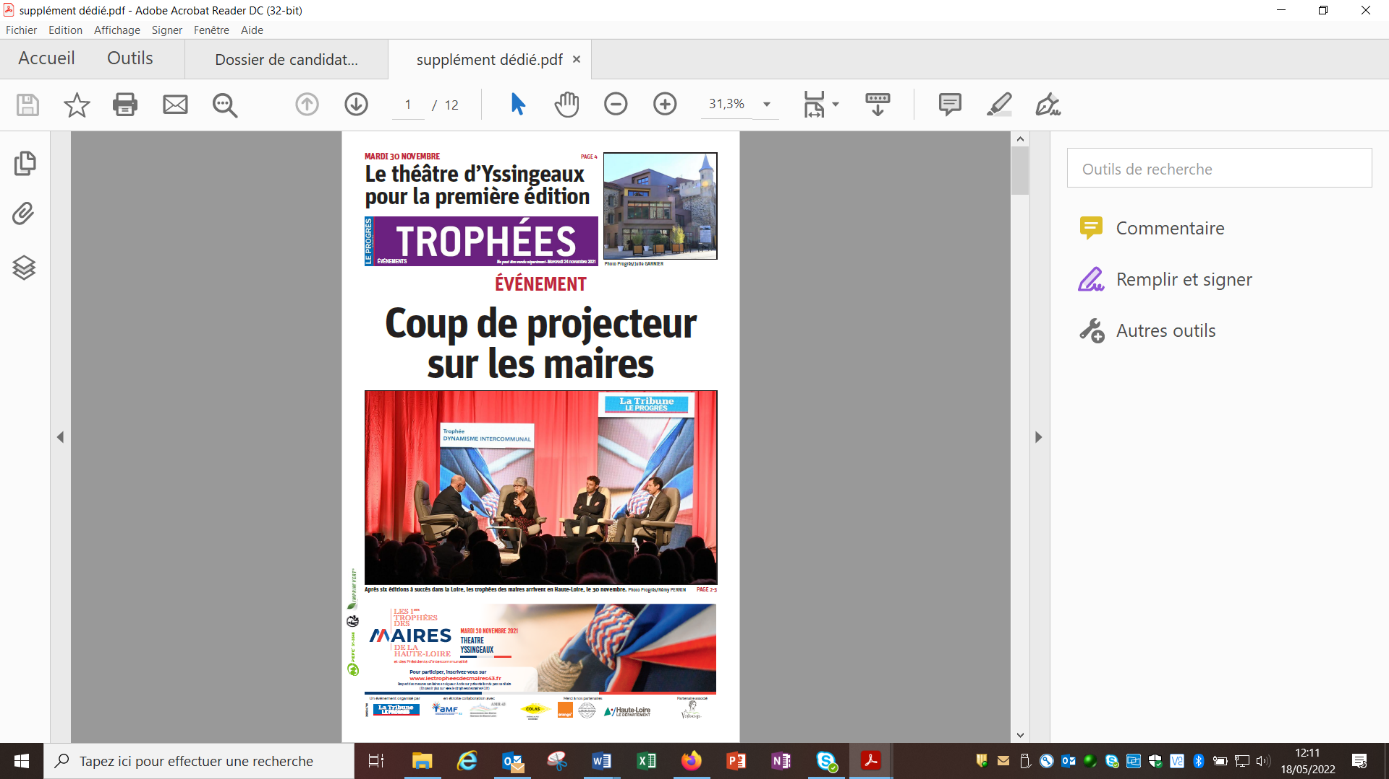 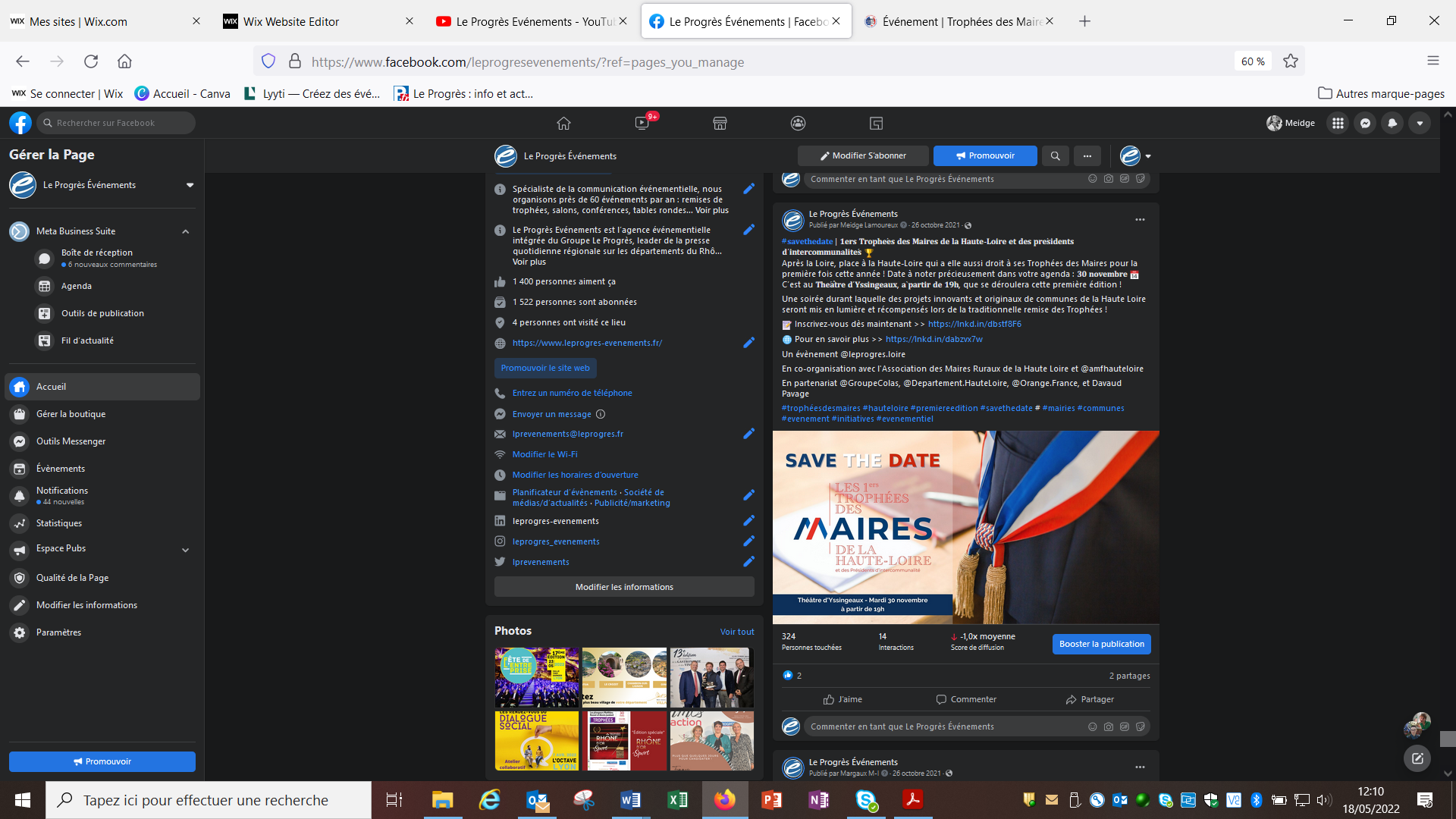 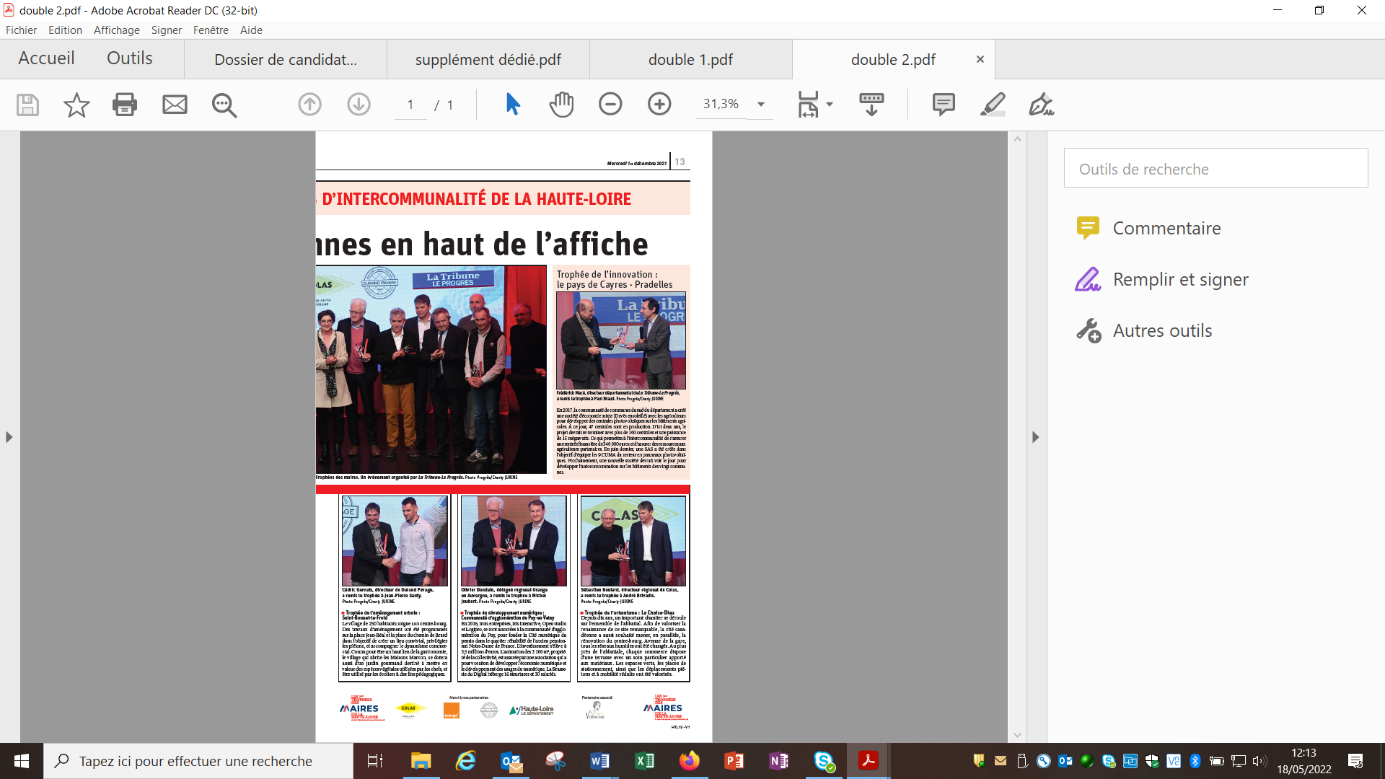 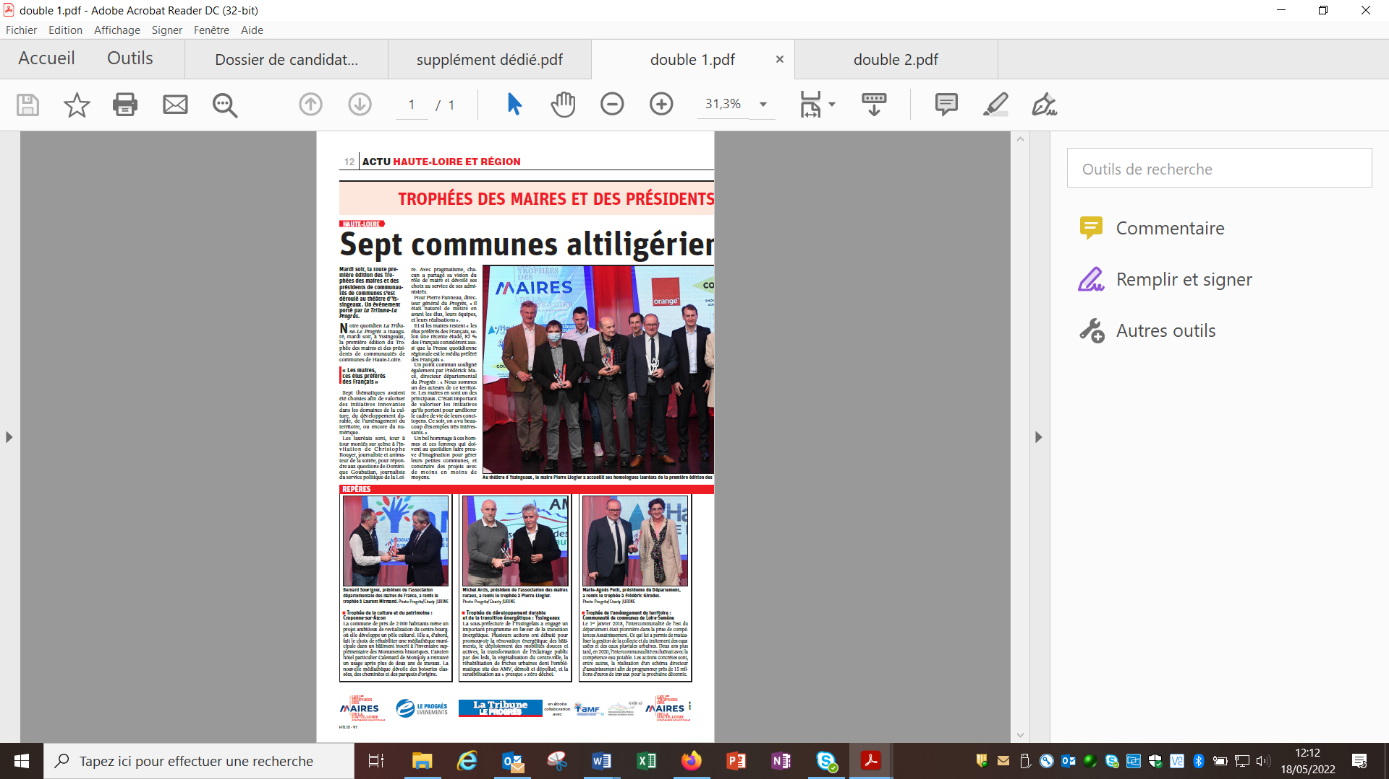 Les trophées Trophée du Développement Numérique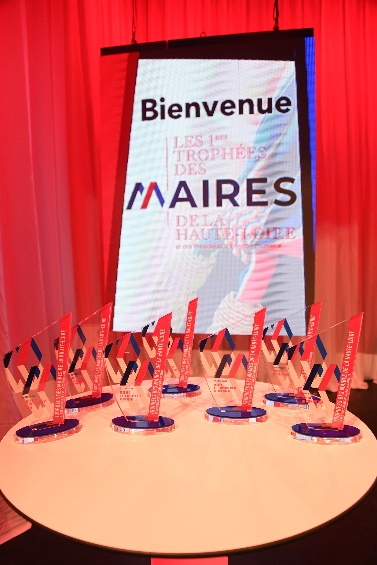 Trophée de la Culture et du Patrimoine Trophée de l’Aménagement du TerritoireTrophée du Développement Économique et du CommerceTrophée de l’UrbanismeTrophée du Développement Durable et de la Transition ÉnergétiqueTrophée de l’Innovation CHARTE DU JURYLe Jury se déclare libre, indépendant et souverainLes lauréats sont désignés à la majorité des membres présents du jury Afin de garantir le libre choix du jury le partenaire remettant un trophée ne participe pas au vote du jury sur ce même trophéeLe jury veille à la parité gauche/droite et à un équilibre entre les petites, les moyennes et les grandes communes.Le jury est présidé par Frédérick MACE, Directeur Départemental La Tribune Le Progrès Loire et Haute-Loire Chaque partenaire dispose d’une voix pour les délibérations.Le jury se réunit dans les locaux de La Tribune Le Progrès (6, Esplanade de France - Quartier Gare de Châteaucreux - Saint Etienne) pour procéder à la désignation des lauréats 2022 des Trophées des maires de la Haute-Loire.Les critères de sélection des candidatsLa durabilité de l'initiative (pour éviter les simples coups de communication).L'impact visible de l'initiative (résultats concrets observés).L’association de la population au projet.Le pourcentage du budget communal investi sur l’initiative.Une commune ne peut pas être lauréate deux années consécutives.Dans la mesure du possible, sont primés les candidats n’ayant pas déjà reçu de prix. Nous souhaitons davantage mettre en lumière des « révélations » que des « valeurs sûres et confirmées ».A NOTER : Afin d’élargir le choix du Jury, un appel à candidature sera fait aux lecteurs du Progrès (270 000 lecteurs/jour) et internautes sur le www.leprogres.fr (130 000 visites /jour).Comment candidater ?1. Vous choisissez la ou les catégorie(s) dans laquelle/lesquelles je souhaite candidater.2. Vous remplissez votre dossier de candidature et vous l’envoyez avant le mardi 11 octobre 2022.3. Vous le renvoyez par mail ou par courrier aux adresses ci-dessous. 4. Un mail de confirmation de réception du dossier vous sera envoyé dès lors que nous aurons pris connaissance de ce dernier.📨 Par courrierLA TRIBUNE LE PROGRÈS – Service évènements6 esplanade de France – 42000 SAINT ÉTIENNE📧 Par e-mail : lprevents4243@leprogres.frObjet du mail : Candidature – TROPHÉES DES MAIRES DE LA HAUTE-LOIRE/ ! \ Le dossier doit être envoyé en format Word obligatoirementVOTRE CANDIDATURE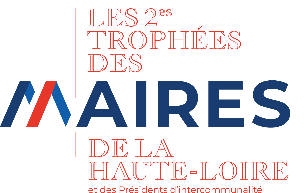 TROPHÉE POUR LEQUEL VOUS CONCOUREZ (Cocher la ou les cases correspondantes, 3 au maximum)NB : le jury se réserve le droit de proposer toute évolution des catégories et tout rattachement d’un dossier à une autre catégorie que celle du dépôt de candidature TROPHÉE DU DÉVELOPPEMENT NUMÉRIQUE TROPHÉE DE LA CULTURE ET DU PATRIMOINE TROPHÉE DE L’AMÉNAGEMENT DU TERRITOIRE TROPHÉE DU DÉVELOPPEMENT ÉCONOMIQUE ET DU COMMERCE TROPHÉE DE L’URBANISME TROPHÉE DU DÉVELOPPEMENT DURABLE ET TRANSITION ÉNERGÉTIQUE TROPHÉE DE L’INNOVATIONCOORDONNÉES ARGUMENTAIREExpliquer en une dizaine de lignes les raisons pour lesquelles votre commune ou intercommunalité pourrait être lauréate du trophée souhaité ainsi que le projet que vous souhaitez mettre en avant.N’hésitez pas à joindre des photos et tout complément d’information en lien avec votre candidature !…………………………………………………………………………………………………………………………………………………………………………………………………………………………………………………………………………………………………………………………………………………………………………………………………………………………………………………………………………………………………………………………………………………………………………………………………………………………………………………………………………………………………………………………………………………………………………………………………………………………………………………………………………………………………………………………………………………………………………………………………………………………………………………………………………………………………………………………………………………………………………………………………………………………………………………………………………………………………………………………………………………………………………………………………………………………………………………………………………………………………………………………………………………………………………………………………………………………………………………………………………………………………………………………………………………………………………………………………………………………………………………………………………………………………………………………………………………………………………………………………………………………………………………………………………………………………………………………………………………………………………………………………………………………………………………………………………………………………………………………………………………………………………………………………………………………………………………………………………………………………………………………………………………………………CONTACTSPour toute question relative au dossier, aux critères de sélection ou à l’événement en lui-même, vous pouvez nous contacter par mail à l’adresse lprevents4243@leprogres.frCaroline SAMUEL – Cheffe de projet : 04 77 91 48 74 Meidge LAMOUREUX – Assistante cheffe de projet : 04 77 91 48 92PRÉNOM ET NOM DU MAIRE / PRÉSIDENTCOMMUNE + ADRESSE DE LA MAIRIE TÉLÉPHONE / PORTABLE DU MAIRE OU PRÉSIDENTMAIL 